Word Search Vocab Week 1 BName:___________________________  Date:_______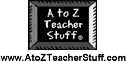 